MondayTuesdayWednesdayThursdayFriday3. We hope you had a great weekend please send in your home observations. 4. Today we will be doing a car wash. 5. We will be making our own salad.6. World Chocolate Day.  Lets explore chocolate in many ways. 7. World Blueberry Day.  Lets do blueberrry mashing.10. Teddy Bear’s Picnic Day!  Please bring in your favourite bear.11. National Blueberry Muffin Day!  We will be making Blueberry muffins.12. Sponge painted ice cream crafts.13. Shark Day.  Lets learn and create sharks.14. World Ice Cream Day!  Today we will be making our own ice cream.17. World Snake Day.Lets learn about snakes.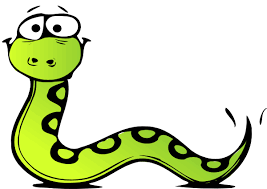 19. Frozen painting art.20. Moon Day.  Today we will be learning about the moon.21. Parents Day!  Come and join us for a family stay and play.4-5:30pm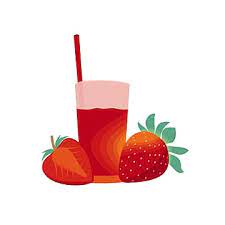 25. Today we will be making smoothies.26. We wil be creating our own beach towels.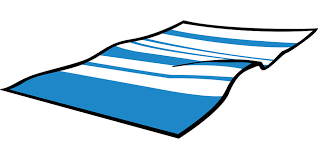 28. Today we will be making special gifts for our friends.31. We will be having a watermelon themed day!